PRAKATA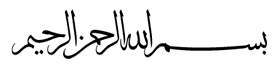 Puji syukur kehadirat Allah SWT senantiasa penulis panjatkan, karena berkat rahmat dan hidayah-Nya, sehingga skripsi ini dapat terselesaikan. Skripsi ini berjudul “Penerapan Teknik Restrukturisasi Kognitif untuk Mengurangi Perilaku Prokrastinasi Akademik Siswa di SMP Negeri 8 Makassar”. Penulisan skripsi ini dimaksudkan sebagai persyaratan dalam penyelesaian studi pada Jurusan Psikologi Pendidikan dan Bimbingan Fakultas Ilmu Pendidikan Universitas Negeri Makassar.Selama penulisan skripsi ini, penulisan menghadapi berbagai hambatan dan persoalan, dikarena waktu, biaya, tenaga serta kemampuan penulis yang sangat terbatas. Namun berkat bimbingan, motivasi, doa, bantuan dan sumbangan pemikiran dari berbagai pihak, segala hambatan dan tantangan yang dihadapi penulis dapat teratasi. Oleh karena itu, dengan penuh hormat penulis menghanturkan terima kasih kepada Drs. H. Muhammad Anas, M.Si dan Drs. H. Abdullah Pandang, M.Pd masing-masing selaku pembimbing I dan pembimbing II yang telah banyak meluangkan waktu dan tenaga dalam memberikan arahan, petunjuk dan motivasi kepada penulis mulai dari penyusunan usulan penelitian hingga selesainya skripsi ini. Selanjutnya ucapan yang sama dihanturkan kepada:Prof. Dr. H. Ismail Tolla, M.Pd. sebagai Dekan Fakultas Ilmu Pendidikan Universitas Negeri Makassar, Drs. M. Ali Latif Amri, M.Pd sebagai Pembantu Dekan I, Drs. A. Mappincara, M.Pd sebagai Pembantu Dekan II, dan Drs. Muhammad Faisal, M.Pd sebagai Pembantu Dekan III Fakultas Ilmu Pendidikan terima kasih atas bantuannya dalam administrasi.Drs. H. Muhammad Anas Malik, M.Si dan dr. Abdul Saman, M.Si, Kons masing-masing sebagai Ketua Jurusan Psikologi Pendidikan dan Bimbingan atas segala bantuannya dalam administrasi maupun dalam perkuliahan.Drs. H. Muhammad Anas Malik, M.Si dan Drs. H. Abdullah Pandang, M.Pd masing-masing selaku pembimbing I dan pembimbing II yang telah bersedia meluangkan waktunya dan selalu memberikan motivasi kepada penulis.Bapak dan Ibu Dosen Fakultas Ilmu Pendidikan, khusunya Jurusan Psikologi Pendidikan dan Bimbingan yang telah mendidik dan memberikan bekal ilmu pengetahuan kepada penulis.Hikmah Manganni, S.Pd, M.Pd selaku kepala SMP Negeri 8 Makassar atas izin mengadakan penelitian pada sekolah yang dipimpinnya.Putra Jaya, S.Pd, M.Pd, Annisa, S.Pd, dan Yunus, S.Pd sebagai guru BK di SMP Negeri 8 Makassar atas dukungan, motivasi, serta bimbingannya selama penulis mengadakan penelitian ini.Teristimewa Kedua Orang Tuaku tercinta, ayahanda Muh. Kasim, S.Pd dan ibunda Hj. Hartati, S.Kep yang telah merawat dan membesarkan penulis dengan susah payah dan ketulusannya mencurahkan cinta, kasih sayang dan perhatiannya disertai dengan iringan doa sehingga peneliti dapat menyelesaikan studinya. Semoga ananda dapat membalas tetes demi tetes keringat yang tercurahkan demi membimbing anada menjadi seorang manusia yang berguna.Saudaraku tercinta Luthfi Ade Kurniawan Kasim terima kasih atas semangat, senyuman, dan pengorbanan.Akbar Adiatman dan keluarganya, terima kasih atas kasih sayang, cinta, doa, semangat serta motivasi yang kalian berikan kepada penulis selama ini.Ansar Baso, terima kasih atas doa, dukungan, motivasi, canda tawa, kasih sayang yang selalu menemani hari-hari penulis. Saudara-saudaraku Anggri, Endang Pratiwi, Jusmaeni, Ilmi, Ukha, Kak Tari, Kak Tami, Milasri, Juharnida, Ilha, Fitriah dan Nina terima kasih untuk motivasi dan canda tawa dalam hari-hari kita.Sahabatku QUEEN Raden Ida Wahyuni, Ninda Winarti, dan Yuli Istuti terima kasih atas canda tawa, cinta, persahabatan,  motivasi, dan kebersamaan kita.Saudara-saudaraku LF: Uphy, Mhala, Ayu, Lela, Popo, Cobe’, Iwa, Budi, Wahyu, Ammar, Dio, Alm. Asfar, terima kasih atas bantuan, motivasi, serta dukungan kalian.Teman-teman seperjuangan PPB 2010: Muhajir, Angga, Wahyu, Fadli, Syukur, Rayandi, Deni, Bian, Boku, Sutra, Sari, Asyifah, Emi, Sisi, Mudrika, Eva, Dhani, Sandra, Nurmi, Baya, Tina, Melisa, Nafisah, Tika, Ika, dll terima kasih untuk warna warni hari-hari kita selama empat tahun yang senantiasa memberikan bantuan serta motivasi kepada penulis.Kakak-kakakku tersayang Syaiullah Nur, S.Pd, Muh. Alfian, S.Pd, K’Ince, K’Asmar, Hadrawi, S.Pd, Abi Darda, S.Pd, K’Ucu, Adri, S.Pd, Chandra, S.Pd, Ahmad Harum, S.Pd, Ahmad Miftah, S.Pd, Taqwa, S.Pd, Dahra, S.Pd, Destopo, S.Pd, K’Andri dan senior di PPB lainnya terima kasih untuk motivasi serta bimbingan kalian selama ini.Saudara-saudara seperjuangan di IKMP (Ikatan Keluarga Mahasiswa Parepare) terima kasih atas ilmu, pengetahuan, pengalaman, motivasi, canda tawa, doa kalian selama ini.Adik-adikku di SMP Negeri 8 Makassar khususnya yang telah berpartisipasi dalam penelitian yang dilakukan penulis.Teman-teman seperjuangan KKN Terpadu Kab. Bone Angk. VII: Ninny, Ayu, Santi, K’Baskar, Risal, Abram, Wira dll terima kasih atas keseruan kita, motivasi serta dukungan kalian.Semua pihak yang tidak sempat saya sebutkan namanya, namun telah membantu penulis dalam menyelesaikan studi. Terima kasih banyak.Semoga skripsi ini dapat bermanfaat sebagai bahan masukan dan informasi bagi pembaca, dan semoga kebaikan dan keikhlasan sert bantuan dari semua pihak bernilai ibadah di sisi Allah SWT. Aamiin.DAFTAR ISI   	            HalamanHALAMAN JUDUL		    iPERSETUJUAN PEMBIMBING		        iiPENGESAHAN UJIAN SKRIPSI			  iiiPERNYATAAN KEASLIAN SKRIPSI 	       ivMOTTO DAN PERSEMBAHAN		       vABSTRAK 		       viPRAKATA 		      viiDAFTAR ISI 		       xiDAFTAR GAMBAR 		     xivDAFTAR TABEL 		      xvDAFTAR LAMPIRAN 		     xivBAB I.  PENDAHULUAN		        1Latar Belakang Masalah		        1Rumusan Masalah		        5Tujuan Penelitian		        6Manfaat Hasil Penelitian 		        6BAB II.  KAJIAN PUSTAKA, KERANGKA PIKIR DAN HIPOTESIS 	        8Tinjauan Pustaka		        8Konsep Dasar Teknik Restrukturisasi Kognitif		        8Konsep Dasar Restruturisasi Kognitif		        8Cognitive Behavior Therapy		      10Tujuan Cognitive Behavior Therapy		      12Prinsip-prinsip Cognitive Behavior Terapy		      13Proses Pelaksanaan Teknik Restrukturisasi Kognitif	      17Kelebihan dan Kekurangan Cognitive Behavior Therapy		      20Konseling Kelompok		      20Pengertian Konseling Kelompok		      20Tujuan Konseling Kelompok		      22Langkah-langkah Pembentukan Konseling Kelompok	      23Prokrastinasi Akademik		      25Pengertian Prokrastinasi Akademik		      25Faktor Penyebab Prokrastinasi		      27Ciri-ciri Prokrastinasi Akademik		      29Kerangka Pikir		      32Hipotesis		      34BAB III. METODE PENELITIAN		      35Pendekatan dan Jenis Penelitian		      35Variabel dan Desain Penelitian		      36Definisi Operasional		      36Populasi dan Sampel		      37Teknik dan Prosedur Pengumpulan Data		      39Bahan Perlakuan		      42Teknik Analisis Data		      43BAB IV.  HASIL PENELITIAN DAN PEMBAHASAN		      45Hasil Penelitian		      45Gambaran Tingkat Perilaku Prokrastinasi Akademik Siswa Sebelum dan Sesudah diberikan Teknik Restrukturisasi Kognitif  		      50Pengujian Hipotesis		      53Pembahasan		      54BAB V.  KESIMPULAN DAN SARAN 		      59Kesimpulan		      59Saran		      59DAFTAR PUSTAKA 		      61LAMPIRAN		      63RIWAYAT HIDUP		    119DAFTAR GAMBARNomor                     Nama Gambar                                                               HalamanGambar 2.1	Bagan Kerangka Pikir Penelitian	      34DAFTAR TABELNomor	Nama Tabel                                                                 HalamanTabel 3.1.	Populasi Penelitian	      38Tabel 3.2.	Sampel Penelitian	      39Tabel 3.3.	Pembobotan Item Angket	      40Tabel 3.4.	Kriteria Penentuan Hasil Observasi	      42Tabel 3.5.	Kategorisasi Perilaku Prokrastinasi Akademik Siswa di SMP Negeri 8 Makassar		  44Tabel 4.1.	Tingkat Perilaku Prokrastinasi Akademik pada Siswa Sebelum (pretest) dan Sesudah (posttest) diberikan Teknik Restrukturisasi Kognitif di SMP Negeri 8 Makassar	      50Tabel 4.2.	Hasil Analisis Statistik Deskriptif	      51Tabel 4.3.	Data Hasil Persentase Observasi Pelaksanaan Teknik Restrukturisasi Kognitif	      52Tabel 4.4.	Hasil analisis hipotesis berdasarkan skor pretest dan posttest melalui uji wilcoxon (Z)	      53DAFTAR LAMPIRANNomor		             Nama Lampiran		      	           	              HalamanPelaksanaan Kegiatan Eksperimen		64Skenario Penerapan Teknik Restruturisasi Kognitif	   	67Pedoman Lembar Kerja Pencatatan Diri		72Kisi-kisi Angket Sebelum Uji Coba Lapangan		79Angket Penelitian Sebelum Uji Coba Lapangan		80Kisi-kisi Angket Setelah Uji Coba Lapangan		84Angket Penelitian Setelah Uji Coba Lapangan		85Hasil Uji Coba Lapangan		88Hasil Uji Coba Lapangan		89Pratest		92Posttest 		93Format Pedoman Observasi		94Hasil Analisis Data Observasi		96Data Hasil Analisis Persentase Observasi		103Hasil Uji Wilcoxon		105Dokumentasi Pelaksanaan Teknik Restrukturisasi Kognitif 		106Pengajuan Judul		110	Pengesahan Judul		111Surat Permohonan Penunjukan Pembimbing Skripsi		112Surat Penunjukan Pembimbing		113Surat Permohonan izin Melakukan Penelitian		114Surat Rekomendasi Penelitian dari BADAN KOORDINASI PENANAMAN MODAL DAERAH 		115	Surat Rekomendasi Penelitian dari BALAIKOTA		116Surat Rekomendasi Penelitian dari DINAS PENDIDIKAN		117Surat Keterangan Telah Melakukan Penelitian		118Riwayat Hidup		119